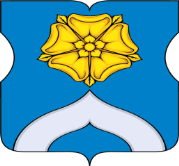 СОВЕТ ДЕПУТАТОВМУНИЦИПАЛЬНОГО ОКРУГА БОГОРОДСКОЕРЕШЕНИЕ20.09.2022  г. № 01/02Об избрании заместителя председателя Совета депутатов муниципального округа БогородскоеВ соответствии со статьей 14 Устава муниципального округа Богородское и статьей 5 Регламента Совета депутатов муниципального округа Богородское, утвержденного решением Совета депутатов муниципального округа Богородское от 13 мая 2014 года № 08/11,Совет депутатов муниципального округа Богородское решил:1. Назначить депутата Совета депутатов муниципального округа Богородское Шустрова Евгения Владимировича заместителем председателя Совета депутатов муниципального округа Богородское.2. Опубликовать настоящее решение в бюллетене «Московский муниципальный вестник» и разместить на официальном сайте муниципального округа Богородское www.bogorodskoe-mo.ru.Глава муниципального округа Богородское 				                  К.Е. Воловик